This Week:This week in literacy our work has been based around the story ‘A River’ we have shared the story with the children and have discussed a circular story. The children ‘stepped inside’ one of the pictures and wrote about what they could see, hear and feel in the jungle. We have also looked at the phrase ‘prized possession’ and the children have written about what their prize possession is and why. In maths we have continued working on adding using the column method, this week we introduced crossed the tens and they now understand why we must always start with the ones.This Week:This week in literacy our work has been based around the story ‘A River’ we have shared the story with the children and have discussed a circular story. The children ‘stepped inside’ one of the pictures and wrote about what they could see, hear and feel in the jungle. We have also looked at the phrase ‘prized possession’ and the children have written about what their prize possession is and why. In maths we have continued working on adding using the column method, this week we introduced crossed the tens and they now understand why we must always start with the ones.This Week:This week in literacy our work has been based around the story ‘A River’ we have shared the story with the children and have discussed a circular story. The children ‘stepped inside’ one of the pictures and wrote about what they could see, hear and feel in the jungle. We have also looked at the phrase ‘prized possession’ and the children have written about what their prize possession is and why. In maths we have continued working on adding using the column method, this week we introduced crossed the tens and they now understand why we must always start with the ones.Reminders:Wednesday 11th October – KS1 Curriculum Afternoon 2.15pm  in the school hallThursday 12th October – Individual school photosWednesday 18th October – Harvest Assembly (Year 2 parents invited)Reminders:Wednesday 11th October – KS1 Curriculum Afternoon 2.15pm  in the school hallThursday 12th October – Individual school photosWednesday 18th October – Harvest Assembly (Year 2 parents invited)Reminders:Wednesday 11th October – KS1 Curriculum Afternoon 2.15pm  in the school hallThursday 12th October – Individual school photosWednesday 18th October – Harvest Assembly (Year 2 parents invited)ReadingSpellingMathsPlease encourage your child to read their RWI book at least 3 times a week. This is really important to help develop your child’s fluency (speed of reading).On our website you will find RWI videos for the sounds your child has been learning in class and videos to match your child’s book to help develop the speed of their reading. These will be updated each week. The links should now work.Please remember to send your child’s reading books in on a Thursday.This half term we will be continuing to learn the year 1 common exception words until the children are able to write them confidently. If your child is confident then there are some challenge words below.theytheresomecomewassaysWe would like the children to complete the column method sheet which we have sent home. We are focusing on crossing then tens. Please see the example below of how we have taught it.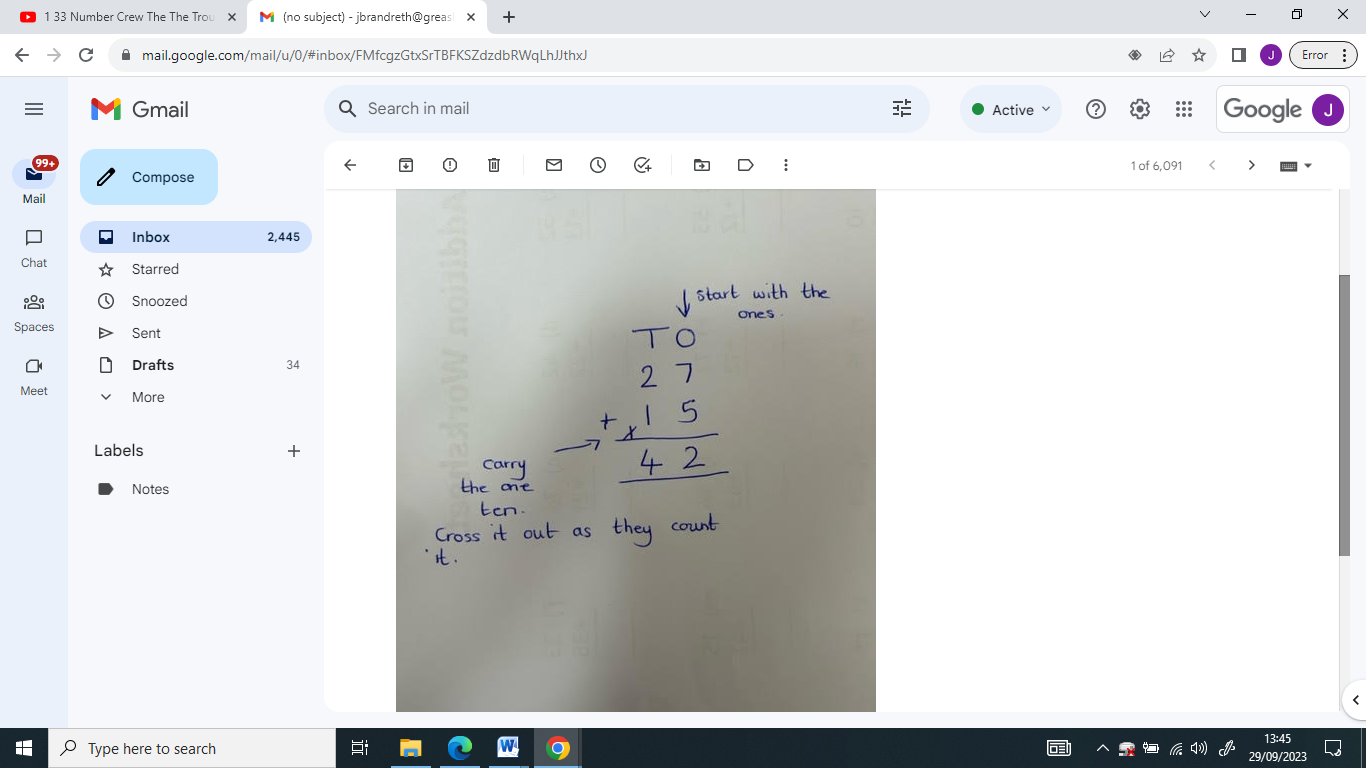 Please encourage your child to read their RWI book at least 3 times a week. This is really important to help develop your child’s fluency (speed of reading).On our website you will find RWI videos for the sounds your child has been learning in class and videos to match your child’s book to help develop the speed of their reading. These will be updated each week. The links should now work.Please remember to send your child’s reading books in on a Thursday.Challenge Wordscity, river, home, night, fieldWe would like the children to complete the column method sheet which we have sent home. We are focusing on crossing then tens. Please see the example below of how we have taught it.